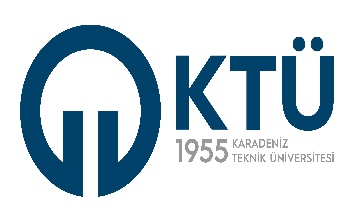 STRATEJİ GELİŞTİRME DAİRE BAŞKANLIĞISTRATEJİ GELİŞTİRME DAİRE BAŞKANLIĞISTRATEJİ GELİŞTİRME DAİRE BAŞKANLIĞI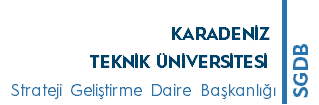 BİLGİ SİSTEMLERİ ENVANTERİBİLGİ SİSTEMLERİ ENVANTERİBİLGİ SİSTEMLERİ ENVANTERİDok. Kodu: İK. FR. 04Dok. Kodu: İK. FR. 04Yay. Tar: 22.11.2022Revizyon No: 2Rev. Tar: 11.11.2022Sayfa Sayısı: 03Sıra No.Bilgi Sistemini Kullanan Alt Birim  Bilgi Sisteminin AdıBilgi Sisteminin Kaynağı**Bilgi Sisteminden Yetkili/Sorumlu Olan Personelin Adı-SoyadıBilgi Sistemi Üzerinden Yürütülen Faaliyete/Göreve İlişkin Açıklama 1Muhasebe Kesin Hesap ve Raporlama Şube MüdürlüğüBKMYS/MUHASEBEHazine ve Maliye Bakanlığı (Dış kurumların yönetimindedir)Mustafa Yenal ERGÜLMuhasebe Birimi Kimlik Yöneticisi2Muhasebe Kesin Hesap ve Raporlama Şube MüdürlüğüBKMYS/MUHASEBEHazine ve Maliye Bakanlığı (Dış kurumların yönetimindedir)Tüm PersonelMuhasebe Giriş ve Onay3 Daire BaşkanıBKMYS/MYSHazine ve Maliye Bakanlığı (Dış kurumların yönetimindedir)İsmail ÇOMBirim Kimlik Yöneticisi4Daire BaşkanıBKMYS/MYSHazine ve Maliye Bakanlığı (Dış kurumların yönetimindedir)İsmail ÇOM
Nebiye ÖZDOĞAN
Nuray ABANOZ
Şeyda AYAZ
İsmail KURTHarcama Yetkilisi
Gerçekleştirme Görevlisi
Gerçekleştirme Görevlisi
Gerçekleştirme Görevlisi
Veri Giriş Görevlisi5Muhasebe Kesin Hesap ve Raporlama Şube MüdürlüğüNakit Talep Bildirim SistemiHazine ve Maliye Bakanlığı (Dış kurumların yönetimindedir)Mustafa Yenal ERGÜLNakit talep sorumlusu/ Muhasebe Yetkilisi6Muhasebe Kesin Hesap ve Raporlama Şube MüdürlüğüKPHYS Kamu Personeli Harcamaları Yönetim SistemiHazine ve Maliye Bakanlığı (Dış kurumların yönetimindedir)Mustafa Yenal ERGÜL
Cemal ALSANMuhasebe Yetkilisi
Birim Maaş Mutemedi7Stratejik Yönetim ve Planlama Şube MüdürlüğüStrateji Birimleri Yönetim Bilgi Sistemi (e-SGB)Hazine ve Maliye Bakanlığı (Dış kurumların yönetimindedir)İsmail ÇOM
Nuray ABANOZ
Adem TURANKurum Kullanıcı Yöneticisi
Kurum Kullanıcısı
Kurum Kullanıcısı8Muhasebe Kesin Hesap ve Raporlama Şube MüdürlüğüTaşınır Kayıt Yönetim Sistemi TKYSHazine ve Maliye Bakanlığı (Dış kurumların yönetimindedir)İsmail KURTTaşınır Kayıt Yetkilisi9Bütçe ve Performans Programı Şube MüdürlüğüBÜTÇE YÖNETİMİ ENFORMASYON SİSTEMİ(e-bütce)Strateji ve Bütçe Başkanlığı  (Dış kurumların yönetimindedir)Kenan CEBECİ
Hatice ERTEM Adem TURAN Nuray ABANOZ Serdar ARSLAN
İsmail KURTKurum Kullanıcı Yöneticisi
Kurum Kullanıcısı
Kurum Kullanıcısı  Kurum Kullanıcısı Kurum Kullanıcısı Kurum Kullanıcısı10Stratejik Yönetim ve Planlama Şube MüdürlüğüKAMU YATIRIMLARI BİLGİ SİTEMİ(e-kaya)Strateji ve Bütçe Başkanlığı  (Dış kurumların yönetimindedir)Nuray ABANOZ
Adem TURANSerdar ARSLANKurum Kullanıcısı11Muhasebe Kesin Hesap ve Raporlama Şube MüdürlüğüBirleşik Veri Aktarım Sistemi (BVAS)Sayıştay Başkanlığı (Dış kurumların yönetimindedir)Mustafa Yenal ERGÜLKurum Kullanıcısı/ Muhasebe Yetkilisi12Muhasebe Kesin Hesap ve Raporlama Şube Müdürlüğüİnternet Vergi Dairesi e-beyannameGelir İdaresi Başkanlığı (Dış kurumların yönetimindedir)Mustafa Yenal ERGÜL
Muhammed KOÇE-beyan birim yetkilisi13Ön Mali Kontrole-sgkSosyal Güvenlik Birimi (Dış kurumların yönetimindedir)Cemal ALSANKurum Kullanıcısı14Muhasebe Kesin Hesap ve Raporlama (Proje Birimi)Transfer Takip Sistemi TTSTÜBİTAK (Dış kurumların yönetimindedir)Nuray ABANOZ
Gülname MERAL
Esra SEZGİNFiş Onay Yetkilisi15Muhasebe Kesin Hesap ve Raporlama (Mal Yönetim İşlemleri)Elektronik Kamu Alımları Platformu (EKAP)Kamu İhale Kurumu (Dış kurumların yönetimindedir)İsmail KURTKurum Kullanıcısı16Stratejik Yönetim ve Planlama Şube MüdürlüğüStratejik Plan Bilgi Yönetim SistemiKaradeniz Teknik Üniversitesi (Kurum bünyesinde geliştirilmiştir)Nuray ABANOZ
Adem TURANSerdar ARSLANKurum Kullanıcı Yöneticisi
Kurum Kullanıcısı17Ön Mali KontrolLimit Takip ProgramıKaradeniz Teknik Üniversitesi (Kurum bünyesinde geliştirilmiştir)Cemal ALSAN
Ali HOTOMAN4734 KİK mad.21 ve 22 ye göre yapılan harcamaların bütçeye bu amaçla konulacak ödeneklerin %10 u aşmaması takibi18Tüm BirimlerElektronik Belge Yönetim Sistemi  (EBSY)Karadeniz Teknik Üniversitesi (Kurum bünyesinde geliştirilmiştir)Tüm PersonelKurum Kullanıcısı19Tüm BirimlerKTÜ Bilgi Yönetim Sistemi (BYS)Karadeniz Teknik Üniversitesi (Kurum bünyesinde geliştirilmiştir)Tüm PersonelKurum Kullanıcısı20Stratejik Yönetim ve Planlama Şube MüdürlüğüİLYAS (İl Yatırım Takip Sistemi)İçişleri Bakanlığı (Dış Kurumların Yönetimindedir)Adem TURANKurum Kullanıcısı21Stratejik Yönetim ve Planlama Şube MüdürlüğüDETSİS (Devlet Teşkilatı Merkezi Kayıt SistemiCumhurbaşkanlığı Dijital Dönüşüm Ofisi (Dış Kurumların Yönetimindedir.Nuray ABANOZAdem TURANSerdar ARSLANKurum KullanıcısıHazırlayan                                                                                                                                                                       Nuray SANCI ABANOZMali Hizmetler UzmanıHazırlayan                                                                                                                                                                       Nuray SANCI ABANOZMali Hizmetler UzmanıHazırlayan                                                                                                                                                                       Nuray SANCI ABANOZMali Hizmetler UzmanıHazırlayan                                                                                                                                                                       Nuray SANCI ABANOZMali Hizmetler UzmanıOnaylayan                                                                                                                                                                                                                      İsmail ÇOMDaire BaşkanıOnaylayan                                                                                                                                                                                                                      İsmail ÇOMDaire Başkanı*Birimde görevlerin, faaliyetlerin yürütülmesi sırasında kullanılan gerek Üniversitemizin gerekse dış kurumların yönettiği tüm bilgi sistemleri yazılacaktır.*Birimde görevlerin, faaliyetlerin yürütülmesi sırasında kullanılan gerek Üniversitemizin gerekse dış kurumların yönettiği tüm bilgi sistemleri yazılacaktır.*Birimde görevlerin, faaliyetlerin yürütülmesi sırasında kullanılan gerek Üniversitemizin gerekse dış kurumların yönettiği tüm bilgi sistemleri yazılacaktır.*Birimde görevlerin, faaliyetlerin yürütülmesi sırasında kullanılan gerek Üniversitemizin gerekse dış kurumların yönettiği tüm bilgi sistemleri yazılacaktır.*Birimde görevlerin, faaliyetlerin yürütülmesi sırasında kullanılan gerek Üniversitemizin gerekse dış kurumların yönettiği tüm bilgi sistemleri yazılacaktır.*Birimde görevlerin, faaliyetlerin yürütülmesi sırasında kullanılan gerek Üniversitemizin gerekse dış kurumların yönettiği tüm bilgi sistemleri yazılacaktır.**Bilgi Sisteminin Kaynağı                                                                             **Bilgi Sisteminin Kaynağı                                                                             **Bilgi Sisteminin Kaynağı                                                                             **Bilgi Sisteminin Kaynağı                                                                             **Bilgi Sisteminin Kaynağı                                                                               a) Kurum bünyesinde geliştirilmiştir  a) Kurum bünyesinde geliştirilmiştir  a) Kurum bünyesinde geliştirilmiştir  b) Satın alınmış ve değiştirilmiştir  b) Satın alınmış ve değiştirilmiştir  b) Satın alınmış ve değiştirilmiştir  c) Satın alınmış, ancak değiştirilmemiştir  c) Satın alınmış, ancak değiştirilmemiştir  c) Satın alınmış, ancak değiştirilmemiştir  d) Dış kurumların yönetimindedir (açıklayınız)  d) Dış kurumların yönetimindedir (açıklayınız)  d) Dış kurumların yönetimindedir (açıklayınız)  d) Dış kurumların yönetimindedir (açıklayınız)  e) Diğer (açıklayınız)  e) Diğer (açıklayınız)